ГОСТ 15470-70 Фурнитура для изделий кожевенно-галантерейной, текстильно-галантерейной, обувной и швейной промышленности. Термины и определения (с Изменением N 1)
ГОСТ 15470-70*

Группа М00     

ГОСУДАРСТВЕННЫЙ СТАНДАРТ СОЮЗА ССРФУРНИТУРА ДЛЯ ИЗДЕЛИЙ КОЖЕВЕННО-ГАЛАНТЕРЕЙНОЙ, 
ТЕКСТИЛЬНО-ГАЛАНТЕРЕЙНОЙ, ОБУВНОЙ И ШВЕЙНОЙ ПРОМЫШЛЕННОСТИТермины и определенияLeathergoods, clothing, textile haberdashery and footwear fittings.
Terms and definitions

Дата введения 1971-01-01

Постановлением Комитета стандартов, мер и измерительных приборов при Совете Министров СССР от 5 февраля 1970 г. N 123 срок введения установлен с 01.01.71

* ПЕРЕИЗДАНИЕ (март 1992 г.) с Изменением N 1, утвержденным в августе 1979 г. (ИУС 10-79).


Настоящий стандарт устанавливает термины и определения основных понятий в области фурнитуры для изделий кожевенно-галантерейной, текстильно-галантерейной, обувной и швейной промышленности.

Термины, установленные настоящим стандартом, обязательны для применения в документации всех видов, учебниках, учебных пособиях, технической и справочной литературе. В остальных случаях применение этих терминов рекомендуется.

Для каждого понятия установлен один стандартизованный термин. Применение терминов - синонимов стандартизованного термина запрещается. Недопустимые к применению, термины-синонимы приведены в стандарте в качестве справочных и обозначены пометой "Ндп".

В случаях, когда существенные признаки принятия содержатся в буквальном значении термина, определение не приведено и, соответственно, в графе "Определение" поставлен прочерк.

Для ряда стандартизованных терминов в качестве справочных в стандарте приведены иностранные эквиваленты на немецком (D), английском (Е) и французском (F) языках.

В конце стандарта приведены алфавитные указатели содержащихся в нем терминов на русском языке и их иностранных эквивалентов.

Стандартизованные термины набраны полужирным шрифтом, а недопустимые синонимы - курсивом.



(Измененная редакция, Изм. N 1).

АЛФАВИТНЫЙ УКАЗАТЕЛЬ РУССКИХ ТЕРМИНОВ

(Измененная редакция, Изм. N 1).

АЛФАВИТНЫЙ УКАЗАТЕЛЬ НЕМЕЦКИХ ТЕРМИНОВ

(Измененая редакция, Изм. N 1).

АЛФАВИТНЫЙ УКАЗАТЕЛЬ АНГЛИЙСКИХ ТЕРМИНОВ

(Измененная редакция, Изм. N 1).

АЛФАВИТНЫЙ УКАЗАТЕЛЬ ФРАНЦУЗСКИХ ТЕРМИНОВ

(Измененная редакция, Изм. N 1).



Текст документа сверен по:
официальное издание
М.: Издательство стандартов, 1992ТерминОпределениеСхематический чертежОБЩИЕ ТЕРМИНЫОБЩИЕ ТЕРМИНЫОБЩИЕ ТЕРМИНЫ1. Фурнитура

D. 

E. Fittings 

F. Fourniture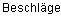 Вспомогательные изделия, которые служат для украшения, застегивания, запирания, прикрепления, упрочнения и удобства эксплуатации изделий кожевенно-галантерейного, текстильно-галантерейного, швейного и обувного производства2. Украшение

D. Schmuck

E. Ornaments

F. OrnementПредмет, предназначенный для декоративного оформления изделия3. Застежка

D. 

E. Fastener

F. Boucle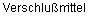 Устройство, предназначенное для соединения расходящихся краев или концов кожгалантерейных, швейных и обувных изделий4. Застежка-молния

D. 

E. Zipper

F. 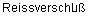 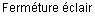 Застежка, состоящая из двух текстильных лент, на которых закреплены металлические или пластмассовые звенья, соединяемые при движении замка4a. Спиральная застежка-молнияЗастежка-молния, звенья которой выполнены из пластмассы в виде винтовой спирали и закреплены на одной стороне текстильных лент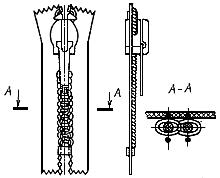 4б. Меандровая застежка-молнияЗастежка-молния, звенья которой выполнены из пластмассы и при закреплении на кромке ленты дугообразно охватывают ее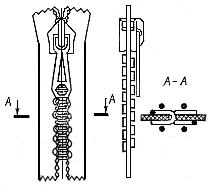 5. Пряжка

D. Schnalle 

E. Buckle 

F. Boucle de ceintureЗастежка, предназначенная для соединения элементов изделий через ремень6. Кнопка

D. Druckknopf

E. Press-fastener

F. Bouton pressionЗастежка пружинного действия
7. Пуговица

D. Knopf

E. Button

F. BoutonЗастежка, предназначенная для соединения элементов изделия через петлю8. Пуговица с отверстиями

D. Lochknopf

E. Button with holes

F. Bouton  orifices-9. Пуговица ушковая

D. 

E. Shank button

F. Bouton  oeillet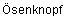 -10. Пуговица с клямерами

Ндп. Пуговица с шипами-11. Крючок с петлей

D. Haken und Ose

E. Hook with loop

F. Crochet  oeillet-12. Крючок

D. Haken

E. Hook

F. Crochet-12a. КарабинЗапирающий механизм пружинного типа, предназначенный для соединения и разъема без разрушения кожгалантерейных и швейных изделий13. Блочка

D. 

E. Eyelet

F. Oeillet de chaussures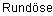 Фасонная втулка, предназначенная для упрочнения краев отверстий кожгалантерейных, швейных и обувных изделий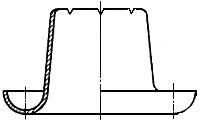 14. Люверс

Ндп. Составная блочка

D. 

E. Machine eyelet

F. Rebord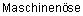 Фасонная втулка с шайбой, предназначенная для упрочнения краев отверстий кожгалантерейных и швейных изделий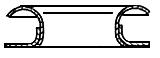 15. Хольнитен 

Ндп. Составная заклепка

D. FestschlaghohIniet

E. Rivet

F. Rivet composeЗаклепка, состоящая из пустотелой заклепки и головки, представляющей собой втулку с крышкой, предназначенная для неразъемного соединения деталей кожгалантерейных и обувных изделий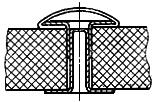 КОЖЕВЕННО-ГАЛАНТЕРЕЙНАЯ ФУРНИТУРАКОЖЕВЕННО-ГАЛАНТЕРЕЙНАЯ ФУРНИТУРАКОЖЕВЕННО-ГАЛАНТЕРЕЙНАЯ ФУРНИТУРА16. Кожгалантерейный замок

D. Lederwa

E. Lock for leathergoods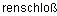 Замок, предназначенный для запирания кожгалантерейных изделий17. (Исключен. Изм. N 1)18. (Исключен. Изм. N 1)19. Накладка замка

Ндп. Личина 
Крышка 
Сныч 
Нижняя коробочка 
Верхняя пластина 
Верхушка 
Запорная накладка 
Накладка корпуса

D. 

E. Lock hasp

F. Plague du fermoir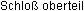 Фиксируемая часть замка, закрепляемая на одной из смыкаемых сторон кожгалантерейного изделия20. Рамка 

Ндп. Ободок

D. 

E. Frame

F. CadreФиксируемая часть замка, закрепляемая на обеих смыкаемых сторонах кожгалантерейного изделия
21. Механизм замка

D. Verriegelung

E. Lock mechanism

F. Mecanisme du fermoirЧасть кожгалантерейного замка, предназначенная для фиксации накладки замка или рамки22. Запирающий механизм 

D.  werk

F. Fixateur du fermoir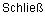 Механизм замка, предназначенный для запирания кожгалантерейного изделия ключом23. Корпус замка

Ндп. Корпус массивика 
Низ корпуса 
Низок 
Фацетка 
Основание корпуса

D. 

E. Lock body

F. Boite du fermoir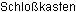 Корпус, предназначенный для прикрепления к нему механизма замка24. Корпус механизма замка

Ндп. Коробочка 
Нижний корпус 
Основание корпуса 
Крышка корпуса

D. 

E. Lock mechanism body

F. Boite du mecanisme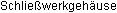 Корпус, предназначенный для размещения в нем механизма замка25. Врезной замок

D. 

E. Dead lock

F. Fermoir 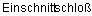 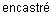 Замок, в котором корпус механизма замка выходит за пределы корпуса замка26. Накладной замок 

D. 

E. Hasp lock 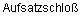 Замок, в котором корпус механизма замка не выходит за пределы корпуса замка27. Замок-защелка

Ндп. Цупферный замок

D. 

E. Snap lock

F. Fermoir-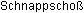 Кожгалантерейный замок, в котором накладка замка фиксируется защелкой28. Защелка 

Ндп. Клапан 
Цупфер 
Внутренняя коробочка 
Кнопка 

D. Falle 

Е. Snap 

F.  du fermoir -29. Замок-вертушка

Ндп. Замок с поворотной головкой 

D. 

Е. Turnlock 

F. Fermoir pirouette 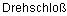 Кожгалантерейный замок, в котором накладка замка фиксируется вертушкой30. Вертушка 

Ндп. Головка замка 
Поворотная головка 
Вертушок 
Кольцо 
Движок 
Головка 

D. Drehwirbel 

F. Pirouette -31. Замок-клипса 

Ндп. Замок-зажим 

D. 

F. Fermoir-attache 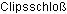 Кожгалантерейный замок, в котором накладка замка фиксируется клипсой32. Клипса 

Ндп. Крышка замка 

D. Clip 

F. Attache Деталь замка-клипсы, предназначенная для ограничения перемещения накладки замка в вертикальной плоскости33. Замок-кнопка 

Е. Snap lock 

F. Fermoir-bouton Кожгалантерейный замок, в котором накладка замка фиксируется непосредственно пружиной34. Замок-крючок 

Ндп. Замок-лягушка 
Чемоданная застежка 

Е. Hook lock 

F. Fermoir-crochet Кожгалантерейный замок, в котором накладка фиксируется крючком35. Рамочный замок 

D.  

E. Framelock 

F. Fermoir  cadre 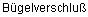 Кожгалантерейный замок, состоящий из рамки и механизма замка36. Замок-шпенек 

D. Abheber-

E. Framelock with clip fixing 

F. Fermoir-cliguet 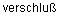 Рамочный замок, в котором рамка фиксируется шпеньком37. Шпенек 

Ндп. Держатель 
Зацеп 
Хвостовик 
Цугалик 
Фиксатор 

D. Zapfen 

Е. Clip 

F. Cliguet -38. Замок-пружина
D.  mit Federver-riegelung 
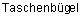 Е. Framelock with spring hinge 

F. Fermoir-ressort Рамочный замок, в котором рамка фиксируется пружинным шарниром39. Замок-упор 

D. 

E. Purse lock 

F. 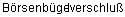 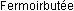 Рамочный замок, в котором рамка фиксируется скользящими упорами за счет упругой деформации самой рамки40. Замок-скоба 

D. 

Е. Clamp-fixing lock 

F. Fermoir-Кожгалантерейный замок, в котором рамка или накладка замка фиксируется скобой41. Замок-задвижка

Ндп. Замок "Цуг" 

D. 

E. Lock

F. Fermoir-coulisse 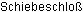 Кожгалантерейный замок, в котором накладка замка или рамка фиксируется задвижкой42. Задвижка 

Ндп. Плата 
Ригель 
Упор 
Щеколда 
Затвор 
Движок 

D. Riegel 

Е. Latch 

F. Coulisse du fermoir-43. Облицовка замка

D. Umrandung 

E. Decorating plate 

F. Revetement Декоративная деталь, окаймляющая кожгалантерейный замок44. Кожгалантерейная ручка 

D. Traggriff 

E. Handle Ручка, предназначенная для держания кожгалантерейного изделия45. Ручкодержатель 

Ндп. Антабка 
Ушко 
Петля 
Шлевка 

D. Griffhalter 

Е. Handle holder Деталь или узел кожгалантерейного изделия, предназначенный для прикрепления ручки к изделию46. Кожгалантерейная пластина

Ндп. Сталька 
Планка 
Прокладка

D. Schiene

E. Handle plateПластина, предназначенная для придания жесткости и предохранения материала кожгалантерейного изделия в местах крепления ручки47. Кожгалантерейная скрепка

D. Faltenklemme

F. AttacheСкрепка, предназначенная для увеличения прочности мест скрепления деталей кожгалантерейного изделия48. Пукля

Ндп. Опорная кнопка 
Разжимная кнопка

D. Bodenschutzniet

E. Rivet

F. de protectionДеталь, предназначенная для предохранения от износа материала дна и стенок кожгалантерейного изделия
49. Кожгалантерейный угол

Ндп. Овальный угол
Пирамидальный угол

D. Besatzecke 

Е. Corner

F.  de protection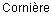 Деталь, предназначенная для предохранения от износа материала на углах кожгалантерейного изделия 50. Кранец

E. Metal rim

F. 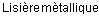 Окантовка, предназначенная для предохранения края крышки или корпуса чемодана от разрушения и придания ему жесткости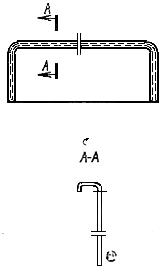 50a. НавескаДеталь, предназначенная для шарнирного соединения корпуса и крышки изделий51. Крышкодержатель

Ндп. Поддержка

D. Deckelhalter

E. Lid stay

F. Bute du couvercle de valise-52. Наконечник ремня

D. Riemenbeschlag

E. Belt tab 

F. Embout de la ceintureНаконечник, предназначенный для придания жесткости и предохранения от разрушения кромок конца ремня52a. ШлевкаДеталь, предназначенная для продевания в нее и удержания другой детали53. Кожгалантерейный гвоздь 
D. Perkopfnаgel 

Е. Nail for leathergoodsГвоздь, предназначенный для крепления фурнитуры и скрепления элементов кожгалантерейного изделия54. Гвоздь с накладной шляпкой

Ндп. Гвоздь с крышкой 

D. Ziernagel-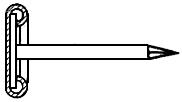 55. Вкладыш с клямерами

Ндп. Вкладыш с шипамиДеталь, предназначенная для крепления фурнитуры к кожгалантерейному изделиюШВЕЙНАЯ И ТЕКСТИЛЬНО-ГАЛАНТЕРЕЙНАЯ ФУРНИТУРАШВЕЙНАЯ И ТЕКСТИЛЬНО-ГАЛАНТЕРЕЙНАЯ ФУРНИТУРАШВЕЙНАЯ И ТЕКСТИЛЬНО-ГАЛАНТЕРЕЙНАЯ ФУРНИТУРА56. Запонка

D. Manschettenknopf

E. Cuff-link

F. Bouton de manchetteЗастежка, не прикрепляемая к швейному изделию, предназначенная для соединения его элементов через две петли57. Регулятор ленты

D. 

E. Adjusting device

F. Boucle glissante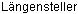 Регулятор, предназначенный для изменения длины элементов текстильно-галантерейных изделий57a. Держатель лентыДеталь, предназначенная для крепления ленты к текстильно-галантерейному изделию58. Зажим-регулятор

D. Verstellbare Klemme

E. Adjusting clamp

F. Boucle 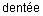 Регулятор ленты, в котором фиксация длины элементов изделия производится зажимным устройством59. Зажим помочей

Ндп. Зажим подтяжек брюк 

D. 

Е. Clamp for braces 

F. Fixe-pan talon 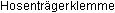 Зажим, предназначенный для прикрепления помочей к брюкам60. Чулочный зажим 

Ндп. Чулкодержатель 

D. Strumpfhalterklemme 

E. Stocking holding clamp 

F. Jarretelle Зажим, предназначенный для прикрепления чулка к подвязке61. Корсетная пружина 

Ндп. Косточка 

D. Korsettfeder 

E. Korset spring 

F. Ressortpour gaines Устройство, предназначенное для армирования корсетаОБУВНАЯ ФУРНИТУРАОБУВНАЯ ФУРНИТУРАОБУВНАЯ ФУРНИТУРА62. Геленок

Ндп. СупинаторПо ГОСТ 23251-78*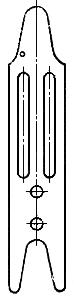 ________________
* Действует ГОСТ 23251-83. Здесь и далее по тексту. - Примечание "КОДЕКС".________________
* Действует ГОСТ 23251-83. Здесь и далее по тексту. - Примечание "КОДЕКС".________________
* Действует ГОСТ 23251-83. Здесь и далее по тексту. - Примечание "КОДЕКС".63. Обувной крючок

D. Agraffe

E. Lace hook

F. Crochet pour chussuresКрючок, предназначенный для шнурования обуви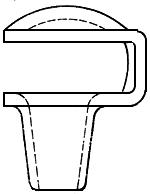 64. Наконечник шнура 

D. Senkelbeschlag 

Е. Lace tip 

F. Embout pour lacet Наконечник, предназначенный для упрочнения концов шнура65. Насадка каблука

D. Absatzunterteil 

F. Manche du talon Насадка, предназначенная для упрочнения деревянного каблука в малых его сечениях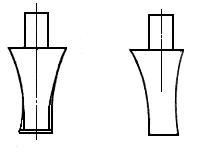 66. Втулка каблука 

D. 

E. Heel tube 

F. Coguille creuse du talon 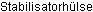 Втулка, предназначенная для упрочнения пластмассового каблука в малых его сечениях или для прикрепления каблука к обуви67. Косячок 

D. Stossplate 

E. Ring tip 

F. TalonnetteДеталь низа обуви, предназначенная для предохранения его от износа68. Набойка 

E. Top-lift 

F. Protegetalon (Измененная редакция, Изм. N 1)По ГОСТ 23251-7869. Штырь набойки

Е. Top-lift dowel 

F. Pivot Штырь, предназначенный для прикрепления металлической набойки70. Вкладыш каблука 

D. 

E. Heet insert 

F. Coussinet du talon 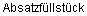 Деталь каблука, предназначенная для крепления его к обуви гвоздями71. Гребенка для обуви

D. Spitzenzwickstreifen

E. Comb for toe lasting

F. PeigneПриспособление, предназначенное для затяжки носка обуви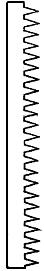 72. Пяточное кольцо

D. 

E. Heel seat plate

F. Manchon pour formes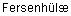 Втулка, предназначенная для предохранения от разрушения пяточной части обувных колодок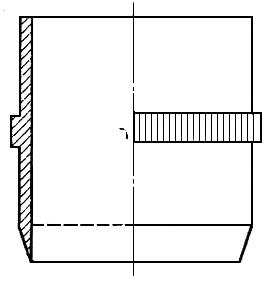 73. Колодочная втулка

D. 

E. Last tube

F. Douille pour formes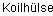 Втулка, предназначенная для армирования площадки колодки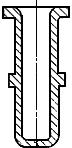 74. Пластина колодки

D. Leistenbeschlag

E. Last botton metal plate

F. Plaque de semelleПластина, предназначенная для упрочнения следа колодки
75. Фиксатор колодки

D. 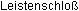 Устройство, предназначенное для крепления клина колодки76. Разъемник колодки

E. Last linkПриспособление, предназначенное для соединения пяточной и носочной частей разъемных колодок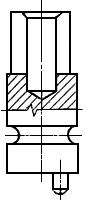 76а. Пружина шарнира-76б. Штифт шарнира-76в. Колодочный упор Деталь, предназначенная для фиксации клина 77. Регулятор колодки 

Ндп. Эксцентрик 

F. Regulateur pour formes Регулятор, предназначенный для изменения длины колодки78. Обувной гвоздь

Ндп. Сапожный гвоздь 

D. Scnuhstift 

Е. Shoe nail 

F. Clou pour chaussuresГвоздь, предназначенный для скрепления деталей обуви79-97 (Исключены. Изм. N 1). 98. Колодочный гвоздь 
D. Leistenbeschlagstift 
Гвоздь, предназначенный для прикрепления пластины колодки Антабка45Блочка13Вертушка30Вертушок30Верхушка19Вкладыш каблука70Вкладыш с клямерами55Вкладыш с шипами55Втулка каблука66Втулка колодочная73Гвоздь кожгалантерейный53Гвоздь колодочный98Гвоздь машинный обувной79Гвоздь с крышкой54Гвоздь с накладной шляпкой54Гвоздь обувной78Гвоздь сапожный78Гвоздь с крышкой54Гвоздь с накладной шляпкой54Геленок62Головка30Головка замка30Головка поворотная30Гребенка для обуви71Движок30, 42Держатель 37Держатель ленты57аЗадвижка42Зажим подтяжек брюк59Зажим помочей59Зажим-регулятор58Зажим-чулочный60Замок-вертушка29Замок врезной25Замок-задвижка41Замок-зажим31Замок-защелка27Замок-клипса31Замок-кнопка33Замок кожгалантерейный16Замок-крючок34Замок-лягушка34Замок накладной26Замок-пружина38Замок-рамочный35Замок-скоба40Замок с поворотной головкой29Замок-упор39Замок "Цуг"41Замок цупферный27Замок-шпенек36Запонка56Застежка3Застежка-молния4Застежка-молния меандровая4бЗастежка чемоданная34Затвор42Зацеп37Защелка28Карабин12аКлапан28Клипса32Кнопка6, 28Кнопка опорная48Кнопка разжимная48Кольцо30Кольцо пяточное72Коробочка24Коробочка внутренняя28Коробочка нижняя23Корпус замка23Корпус массивика23Корпус механизма замка24Корпус нижний24Косточка61Косячок67Кранец50Крепитель 55Крепитель набойки69Крышка19Крышка замка32Крышка корпуса24Крышкодержатель51Крючок12Крючок обувной63Крючок с петлей11Личина19Люверс14Механизм замка21Механизм запирающий 22Набойка68Навеска50аНасадка каблука65Низ корпуса23Низок23Облицовка замка43Ободок20Основание корпуса23, 24Петля45Планка46Пластина верхняя19Пластина кожгалантерейная46Пластина колодки74Плата42Поддержка51Прокладка46Пружина корсетная61Пружина шарнира76аПряжка5Пуговица7Пуговица с клямерами10Пуговица с отверстиями8Пуговица ушковая9Пуговица с шипами10Пукля48Разъемник колодки76Рамка20Регулятор колодки77Регулятор ленты57Ригель42Ручка кожгалантерейная44Ручкодержатель45Скрепка кожгалантерейная47Сныч19Составная заклепка15Составная блочка14Сталька46Супинатор62Угол кожгалантерейный49Угол овальный49Угол пирамидальный49Украшение2Упор42Упор колодочный 76вУшко45Фацетка23Фиксатор37Фиксатор колодки75Фурнитура1Хвостик37Хольнитен15Цугалик37Цупфер28Чулкодержатель60Шлевка45Шлевка52аШпенек37Шпилька обувная97Штифт шарнира76бШтырь набойки69Щеколда42Эксцентрик77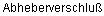 3670Absatzunterteil65Agraffe63Aufsatzschloss26Besatzecke491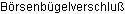 3920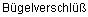 35Clip32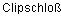 31Dreckelhalter5129Drehwirbel30Druhckknopf6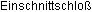 25Falle28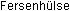 72Festschlaghohlniet15Driffhalter45Haken12Haken und 11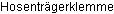 59Knopf7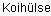 73Korsettfeder61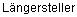 57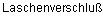 40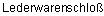 16Leistenbeschlag74Leistenbeschlagstift98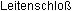 75Lochknopf8Manschettenknopf56149Perlkopfnagel53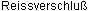 4Riegel42Riemenbeschlag521341Schiene46werk22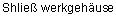 24 kasten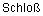 23 oberteil19Schmuck2Schnalle5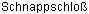 27Schuhstift78, 97Senkelbeschalag64Spitzenzwickstreifen71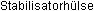 66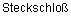 27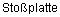 67Strumpfhalterklemme60 mit Federverriegelung38Traggeriff44Umrandung43Verriegelung21Verschlussmittel3Verstellbare Klemme58Zapfen37Ziernagel54Abjusting clamp58Adjusting device57Belt tab 52Buckle5Button7Button with holes8Clamp-fixing lock40Clamp for braces59Clip32, 37Comb for toe lasting71Corner49Counter-sung head nail81Cuff-link56Dead lock25Decorating plate43Eyelet13Fastener3Fittings1Frame20Framelock35Framelock with clip fixing36Framelock with spring hinge38Handle44Handle holder45Handle plate46Hasp lock26Heel insert70Heel seat plate72Heel tube66Hook12Hook lock34Hook with loop11Korset spring61Lace hook63Lace tip64Last bottom metal plate74Last link76Last tube73Latch42Lid stay51Lock41Lock body23Lock for leathergoods16Lock hasp19Lock mechanism21Lock mechanism body24Machine eyelet14Metal rim50Nail for leathergoods53Needle point nail85Ornaments2Press fastener6Purse lock39Ring tip67Rivet15Shank button 9Shoe nail78Snap28Snap lock27, 33Stocking holding clamp60Top-lift68Top-lift dowel69Turnlock29Zipper4Attache32, 47Boite du fermoir23Boite du mecanisme24Boucle3Boucle de ceinture5Boucle 58Boucle glissante57Bouton7Bouton  oeillet9Bouton  orifices8Bouton de manchette56Bouton pression6Bute du couvercle de valise51Cadre20Cliguet37Clou pour chaussures78Coguille creuse du talon66 de protection49Coulisse du fermoir42Goussinet du talon70Crochet12Crochet о oeillet11Crochet pour chaussures63Douille pour formes73Embout de la ceinture52Embout pour lacet64Fermoir  cadre35Fermoir  pirouette29Fermoir-attache31Fermoir-39Fermoir-bouton33Fermoir-cliguet36Fermoir-coulisse41Fermoir-crochet34Fermeture-4Fermoir encastre26Fermoir-40Fermoir-27Fermoir-ressort38Fixateur du fermoir22Fixe-pantalon59Fourniture1Jarretelle60 metallique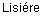 50Manche du talon65Manchon pour formes72Mecanisme du fermoir21Oeillet de chaussures13Ornement2Peigne71 du fermoir28 de protection48Pirouette30Pivot69Plague de semelle74Plague du fermoir19Protege talon68Rebord14Regulateur pour formes77Ressort pour gaines61Revetement43Rivet compose15Talonnette67